WEEK NINE – GROW UP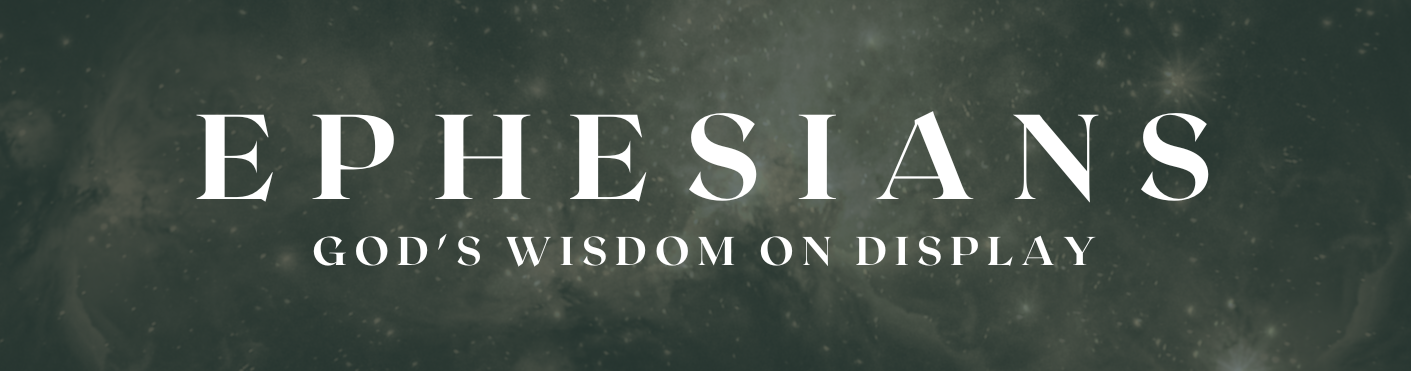 Ephesians 5:1-2 7 1 Therefore be imitators of God, as beloved children. 2 And walk in love, as Christ loved us and gave himself up for us, a fragrant offering and sacrifice to God.WELCOME  - involve everyone, introduce new people, mention absencesHave fun, involve everyone, keep it moving. Use an ‘open/general’ question topic related that engages everyoneEG: What family likenesses do you see in yourself that you recognise in your parents or children? WORD – ask key question related to the topicSome folks would not have been there on Sunday – don’t; worry too much about recapping, just dive into questions. Splitting people into pairs/small groups with specific question and a time frame usually brings out the best discussion and involvement of everyoneQuestionsWhat struck you on Sunday?2) When you think of imitating others, what comes to mind to you?  Do you think of yourself as a ‘beloved child of God’?3) How can you grow in biblical, spirit led discernment? 4) Where have you/do you see others being ‘deceived by empty arguments’? 5) Personal reflection/in pairs: What in your life is not ‘proper’ as a child of light?WORSHIPDeliberately LEAD people into stepping out – most people appreciate specific guidance and feel released to know how to participate  (e.g. let’s read a Psalm together and use the words to help us worship, let’s listen to this song, let’s sing now, let’s have a time of prophecy and hearing from God, if you feel you want to start a song please do). Encourage gifts!* BREAK BREAD REGULARLY*Encourage prayers of thanks to God for His faithfulness. ENCOURAGE CONFESSION.Introduce worship with scripture, exhortation and encouragement as to HOW to participateIf you do songs;provide lyrics so new people are not awkward/unknown songs are not unhelpfulTry to avoid videos with adverts MEMORY VERSE – get creative!Ephesians 5:1-2 7 1 Therefore be imitators of God, as beloved children. 2 And walk in love, as Christ loved us and gave himself up for us, a fragrant offering and sacrifice to God.EG: Create actions and get the group to do it together.PRAYERGet into twos or threes and share one prayer request and then pray for each other. Could you also commit to pray for each other through the week? Encourage spiritual gifts (e.g. prophecy)ACTION STEPSTurn to the action steps at the end of week one of the devotional and ask people to take time in the week to consider them.Take some time to reflect with God. Are there new things He is leading you to explore? During the week find a trusted friend to talk these things through with.DELEGATEWho will do what next week?